Просјечна нето плата у априлу 1 265 КМРеалан раст плате и на мјесечном и на годишњем нивоуПросјечна мјесечна нето плата у Републици Српској исплаћена у априлу 2023. године износила је 1 265 КМ и у односу на март 2023. номинално je већа за 0,6%, а реално за 0,3%, док је у односу на исти мјесец претходне године номинално већа за 15,6%, а реално за 6,1%. Просјечна мјесечна бруто плата износила је 1 921 КМ.Посматрано по подручјима, у априлу 2023. године највиша просјечна нето плата исплаћена је у подручју Информације и комуникације и износила је 1 643 КМ, а најнижа просјечна нето плата у априлу 2023. исплаћена је у подручју Грађевинарство, 933 КМ.У априлу 2023. године, у односу на април 2022, сва подручја су забиљежила номинални раст нето плате, од чега највише у подручјима Умјетност, забава и рекреација 24,1%, Дјелатности пружања смјештаја, припреме и послуживања хране, хотелијерство и угоститељство 21,8% и Трговина на велико и на мало, поправка моторних возила и мотоцикала 21,1%.     		                KM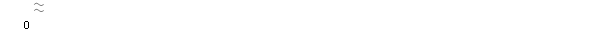 Графикон 1. Просјечна нето плата по мјесецимаМјесечна инфлација у априлу 2023. године 0,3%Годишња инфлација (IV 2023/IV 2022) 9,0%Цијене производа и услуга које се користе за личну потрошњу у Републици Српској, мјерене индексом потрошачких цијена, у априлу 2023. године у односу на претходни мјесец у просјеку су више за 0,3%, док су у односу на исти мјесец претходне године у просјеку више за 9,0%.Од 12 главних одјељака производа и услуга, више цијене забиљежене су у десет, а ниже цијене у два одјељка.Највећи годишњи раст цијена у априлу 2023. године, забиљежен је у одјељку Становање 20,2%, усљед раста цијена у групама Електрична енергија и други енергенти од 24,4%, Одржавање и поправак стамбене јединице од 11,7% и Снабдјевање водом и друге комуналне услуге од 8,7%, затим у одјељку Храна и безалкохолна пића 13,8%, усљед повећања цијена у групама Млијеко и млијечни производи од 28,1% и Риба од 24,8%, потом у одјељку Остали производи и услуге 12,6%, усљед раста цијена у групи Производи за личну хигијену од 17,2%. Слиједи одјељак Намјештај и покућство са повећањем од 10,5%, због виших цијена у групи Теписи и друге подне облоге од 13,4% и у групи Производи за чишћење и одржавање куће од 13,3%, потом одјељак Рекреација и култура, са растом од 6,9%, усљед повећања цијена у групи Производи за кућне љубимце од 19,4%, затим одјељак Алкохолна пића и дуван са повећањем од 6,5%, усљед виших цијена у групи Пиво од 10,2%. Раст од 6,2% забиљежен је у одјељку Ресторани и хотели, због виших цијена у групи Услуге у ресторанима и кафићима од 7,0%, док је повећање од 2,1% забиљежено у одјељку Здравство, усљед повећања цијена у групама Терапеутски прибор и опрема од 4,8% и Стоматолошке услуге од 4,2%. Више цијене од 1,3% забиљежене су у одјељку Комуникације усљед раста цијена у групи Телекомуникационе услуге од 1,4%, док је повећање од 0,6% забиљежено у одјељку Образовање због виших цијена у групи Предшколско образовање од 6,7%.Ниже цијене на годишњем нивоу, у априлу 2023. године, забиљежене су у одјељку Превоз 4,4%, усљед снижења цијена у групи Горива и мазива за путничке аутомобиле од 12,1% и у одјељку Одјећа и обућа 3,2%, усљед сезонских снижења конфекције и обуће током године. Графикон 2. Мјесечна и годишња инфлацијаКалендарски прилагођена индустријска производња (I-IV 2023/I-IV 2022) мања 2,1%Календарски прилагођена индустријска производња у Републици Српској у периоду јануар-април 2023. године у поређењу са истим периодом 2022. године мања je за 2,1%. У поменутом периоду у подручју Вађењe руда и камена забиљежен је раст од 6,6%, док је у подручју Производњa и снабдијевањe електричном енергијом, гасом, паром и климатизацијa забиљежен пад од 0,6%, и у подручју Прерађивачкa индустријa пад од 4,7%.Десезонирана индустријска производња у Републици Српској у априлу 2023. године у поређењу са мартом 2023. године мања је за 1,9%. Календарски прилагођена индустријска производња у Републици Српској у априлу 2023. године, у поређењу са априлом 2022. године мања је за 7,5%.Графикон 3. Индекси индустријске производње март 2019 – март 2023. (2015=100) Број запослених у индустрији (IV 2023/IV 2022) мањи 1,3%Број запослених у индустрији у априлу 2023. године, у односу на исти мјесец прошле године мањи је за 1,3%. Број запослених у индустрији у априлу 2023. године у односу у на просјек 2022. године мањи је за 1,3% и у односу на март 2023. године је мањи за 0,1%. У периоду јануар - април 2023. највише се извозило у Србију и ХрватскуУ периоду јануар - април 2023. године остварен је извоз у вриједности од милијарду и 793 милиона КМ, што је за 2,2% више него у периоду јануар - април 2022. године, те увоз у вриједности од двије милијарде 181 милион КМ, што је за 0,3% мање него у периоду јануар - април 2022, док је проценат покривености увоза извозом износио 82,2%.У априлу 2023. године остварен је извоз у вриједности од 439 милиона КМ, што је за 6,3% мање него у априлу 2022. године, те увоз у вриједности од 562 милиона КМ, што је за 7,6% мање него у априлу 2022. године, док је проценат покривености увоза извозом износио 78,2%.У погледу географске дистрибуције робне размјене Републикe Српскe са иностранством, у периоду јануар - април 2023. године, највише се, од укупно оствареног извоза, извозило у Србију и то у вриједности од 270 милиона КМ (15,1%) и у Хрватску 256 милиона КМ (14,3%). У истом периоду, највише се, од укупно оствареног увоза, увозило из Италије и то у вриједности од 344 милионa КМ (15,8%) и из Србије, у вриједности од 338 милиона КМ (15,5%).Посматрано по групама производа, у периоду јануар - април 2023. године, највеће учешће у извозу остварује електрична енергија са 241 милион КМ, што износи 13,5% од укупног извоза, док највеће учешће у увозу остварују нафтна уља и уља добијена од битуменозних минерала (осим сирових), са укупном вриједношћу од 137 милиона КМ, што износи 6,3% од укупног увоза. Графикон 4. Извоз и увоз по мјесецима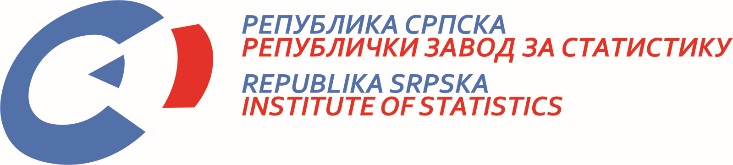            22. V 2023. Број  161/23 САОПШТЕЊЕ ЗА МЕДИЈЕ мај 2023.МАТЕРИЈАЛ ПРИПРЕМИЛИ: Статистика радаБиљана Глушацbiljana.glusac@rzs.rs.ba Статистика цијена Жељка Драшковићzeljka.draskovic@rzs.rs.baСтатистика индустрије и рударства Андреа Ерак-Латиновићandrea.erak@rzs.rs.ba; Статистика спољне трговине мр Сања Стојчевић Увалићsanja.stojcevic@rzs.rs.baСаопштење припремио одјсек за протоколарне пословеДарко Милуновић, директор Завода, главни уредникОгњен Игњић, руководилац одсјека Република Српска, Бања Лука, Владике Платона ббИздаје Републички завод за статистикуСаопштење је објављено на Интернету, на адреси: www.rzs.rs.baтел. +387 51 332 700; E-mail: stat@rzs.rs.baПриликом коришћења података обавезно навести извор